О порядке предоставления в 2012 годусубсидий в целях поддержки деятельностиобщественных объединений, участвующих в охранеобщественного порядка на территорииМуниципальное образование Лиговка-ЯмскаяВ соответствии с Бюджетным кодексом Российской Федерации, Федеральным законом «Об общих принципах организации местного самоуправления в Российской Федерации» от 06.10.2003 г. №131-ФЗ, Законом Санкт-Петербурга  «Об организации местного самоуправления в Санкт-Петербурге» от 23.09.2009,г. № 420-79, Законом Санкт-Петербурга «Об участии граждан в обеспечении правопорядка в Санкт-Петербурге» от 31.10.2001 г. № 760-95, Уставом внутригородского Муниципального образования Санкт-Петербурга муниципальный округ Лиговка-Ямская:1. Утвердить Порядок проведения в 2012 году конкурсного отбора для принятия решения о предоставлении субсидии на поддержку деятельности общественных объединений, участвующих в охране общественного порядка на территории внутригородского Муниципального образования  Санкт-Петербурга муниципальный округ Лиговка-Ямская (далее – Муниципальное образование Лиговка-Ямская)  согласно Приложению № 1.2. Утвердить форму заявки в Экспертную комиссию по проведению конкурсного отбора для принятия решения о предоставлении субсидии на поддержку деятельности общественных объединений, участвующих в охране общественного порядка на территории Муниципального образования Лиговка-Ямская согласно Приложению №2.3. Утвердить Положение об Экспертной комиссии по проведению в 2012 году конкурсного отбора для принятия решения о предоставлении субсидии на поддержку деятельности общественных объединений, участвующих в охране общественного порядка на территории Муниципального образования Лиговка-Ямская согласно Приложению № 3.4. Создать экспертную комиссию по проведению в 2012 году конкурсного отбора для принятия решения о предоставлении субсидии на поддержку деятельности общественных объединений, участвующих в охране общественного порядка на территории Муниципального образования Лиговка-Ямская в составе согласно Приложению № 4.5. Направить копию настоящего Постановления в Прокуратуру Центрального района Санкт-Петербурга и  Юридический комитет Администрации Губернатора Санкт-Петербурга.6. Опубликовать Постановление в официальном печатном СМИ Муниципального образования Лиговка-Ямская и на официальном сайте в сети Интернет.7. Настоящее Постановление  вступает в силу с момента его официального опубликования (обнародования).8. Контроль за исполнением  Постановления оставляю за собой.Глава местной Администрации                                                                               внутригородского Муниципального образования                                                 О.В. Заика   Санкт-Петербурга муниципальный округ Лиговка-ЯмскаяПриложение №1к Постановлению местной АдминистрацииМуниципального образования Лиговка-Ямскаяот 13.03.2012  г. №23 ПОРЯДОКпроведения в 2012 году конкурсного отбора для принятия решения о предоставлении субсидии на поддержку деятельности общественных объединений, участвующих в охране общественного порядка на территории внутригородского Муниципального образования  Санкт-Петербургамуниципальный округ Лиговка-Ямская                1. Настоящий Порядок проведения 2012 году конкурсного отбора для принятия решения о предоставлении субсидии на поддержку деятельности общественных объединений, участвующих в охране общественного порядка на территории внутригородского Муниципального образования  Санкт-Петербурга муниципальный округ Лиговка-Ямская (далее - Порядок предоставления субсидии), разработан в соответствии со следующими нормативными правовыми актами:Бюджетным кодексом Российской Федерации, Федеральным законом «Об общих принципах организации местного самоуправления в Российской Федерации» от 06.10.2003 г. №131-ФЗ, Законом Санкт-Петербурга «Об организации местного самоуправления в Санкт-Петербурге» от 23.09.2009 г. № 420-79, Законом Санкт-Петербурга «Об участии граждан в обеспечении правопорядка в Санкт-Петербурге» от 31.10.2001 г. № 760-95, Уставом внутригородского Муниципального образования  Санкт-Петербурга муниципальный округ Лиговка-Ямская.2. Предоставлении субсидии на поддержку деятельности общественных объединений, участвующих в охране общественного порядка на территории внутригородского Муниципального образования  Санкт-Петербурга муниципальный округ Лиговка-Ямская (далее - Муниципальное образование Лиговка-Ямская) осуществляется согласно п.1.9 Перечня расходных обязательств внутригородских муниципальных образований Санкт-Петербурга, утвержденного ст. 18 Закона Санкт-Петербурга от 02.11.2011 № 658-120 «О бюджете Санкт-Петербурга на 2012 год и на плановый период 2013 и 2014 годов».3. Субсидии предоставляются на безвозмездной и безвозвратной основе на основе конкурсного отбора для принятия решения о предоставлении субсидии на поддержку деятельности общественных объединений, участвующих в охране общественного порядка на территории Муниципального образования Лиговка-Ямская (далее конкурсный отбор), проводимого между общественными объединениями, уставной целью которых является оказание содействия органам внутренних дел Санкт-Петербурга в решении возложенных на них задач в пределах, установленных действующим законодательством, участвующих в охране общественного порядка  на территории Муниципального образования Лиговка-Ямская, являющихся юридическими лицами и подавшими заявку в качестве участника конкурсного отбора (далее - претенденты на получение субсидий).4. Конкурсный отбор проводится в следующем порядке:4.1. Конкурсный отбор проводится один раз в квартал.4.2 Конкурсный отбор осуществляется Экспертной комиссией по проведению конкурсного отбора для принятия решения о предоставлении субсидии на поддержку деятельности общественных объединений, участвующих в охране общественного порядка на территории Муниципального образования Лиговка-Ямская (далее - Экспертная комиссия).4.3. Не позднее 20-го числа месяца, предшествующего первому месяцу квартала 2012 года, в котором предоставляется субсидия Экспертная комиссия размещает на официальном сайте Муниципального образования Лиговка-Ямская в сети Интернет (www.ligovka-yamskaya.sankt-peterburg.info) (далее - официальный сайт) извещение о дате очередного заседания Экспертной комиссии, на котором будет проводиться конкурсный отбор, сроках предоставления заявки для участия в конкурсном отборе (далее - заявка) и месте её приема.В извещении указываются предельный размер субсидии на квартал 2012 года, в котором она предоставляется, адрес, куда направляются заявки, дни и часы приема, телефон для справок.4.4. Экспертная комиссия отбирает заявки, поступившие от претендентов на получение субсидий в сроки, указанные в извещении.Заявки, полученные после окончания срока их приема, не рассматриваются и в тот же день возвращаются претендентам на получение субсидий, подавшим такие заявки.4.5. Извещение о проведении конкурсного отбора и приеме заявок с указанием сроков предоставления заявок для участия в конкурсном отборе и месте их приема, а также даты конкурсного отбора размещается на официальном сайте не менее чем за четыре рабочих дня до истечения срока предоставления заявок на участие в конкурсном отборе.4.6. Претенденты на получение субсидий для участия в конкурсном отборе предоставляют в местную Администрацию Муниципального образования Лиговка-Ямская (далее - местная Администрация) в сроки, указанные в извещении  о проведении конкурса, заявку по форме, утвержденной постановлением местной Администрации.Заявка подается в печатном виде (1 экземпляр) и электронном (1 экземпляр) с приложением следующих документов:4.6.1. Нотариально удостоверенных копий учредительных документов;4.6.2. Нотариально удостоверенных копий свидетельства о государственной регистрации юридического лица;4.6.3. Нотариально удостоверенных копий свидетельства о постановке на учет в налоговом органе;4.6.4. Полученной не ранее, чем за шесть месяцев до размещения на официальном сайте извещения о проведении конкурса выписки из Единого государственного реестра юридических лиц или нотариально заверенной копии такой выписки;4.6.5. Документ, подтверждающий полномочия лица на осуществление действий от имени претендента на получение субсидии (копия решения (протокола) либо иного документа об избрании физического лица на должность (либо выписка из него), в соответствии с которым такое физическое лицо обладает правом действовать от имени претендента на получение субсидии без доверенности  (далее руководитель). В случае если от имени претендента на получение субсидии действует иное лицо, заявка должна содержать также доверенность на осуществление действий от имени претендента на получение субсидии, заверенную печатью претендента на получение субсидии и подписанную руководителем претендента на получение субсидии или уполномоченным этим руководителем лицом, либо нотариально заверенную копию такой доверенности. В случае если указанная доверенность подписана лицом, уполномоченным руководителем претендента на получение субсидии, заявка должна содержать также документ, подтверждающий полномочия такого лица;4.6.6. Справки (оригинал) территориального налогового органа об отсутствии у претендента на получение субсидий задолженности по уплате налогов, сборов и иных платежных обязательных платежей в бюджет и государственные внебюджетные фонды на последнюю отчетную дату;4.6.7. Справки (оригинал) из обслуживающего банка об отсутствии картотеки на расчетном счете (счетах) претендента на получение субсидий на последнюю отчетную дату;4.6.8. Справки проведенных претендентом на получение субсидии мероприятий по участию в охране общественного порядка на территории Муниципального образования Лиговка-Ямская  (в свободной форме);4.6.9. Копии договора, заключенного претендентом на получение субсидии с органами внутренних дел Санкт-Петербурга (далее - договор об участии в обеспечении правопорядка в Санкт-Петербурге)4.6.10. Копий удостоверений дружинников;4.6.11. Копий документов выданных соответствующим органом внутренних дел Санкт-Петербурга и подтверждающих прохождение дружинниками программ правовой и специальной подготовки, с указанием сведений об их квалификации (в свободной форме);4.6.12. Сведений о наличии у претендента на получение субсидий офисного помещения, оборудованного оргтехникой и средствами связи (в свободной форме);4.6.13. Расчета (обоснование расходов), указанный претендентом на получение субсидии в заявке (объем и перечень расходов на поддержку деятельности общественного объединения, участвующего в охране общественного порядка на территории Муниципального образования Лиговка-Ямская, за счет средств субсидий на текущий квартал 2012 года (подробная сводная смета) не должен превышать предельного размера субсидии, указанного в извещение о проведении конкурсного отбора и приеме заявок;4.6.14. Реквизиты банковского счета претендента на получение субсидии.Заявка оформляется на русском языке, все листы заявки должны быть прошиты и пронумерованы.Заявка должна содержать опись входящих в ее состав (прилагаемых) документов, быть скреплена печатью претендента на получение субсидии и подписана руководителем претендента на получении субсидии или иным лицом, обладающим правом действовать от имени претендента на получении субсидии.Копии документов, представленных в составе заявки, должны быть прошиты и подписаны (заверены) на сшивке руководителем претендента на получение субсидии или иным лицом, обладающим правом действовать от имени претендента на получении субсидии, на обратной стороне последнего листа копии каждого документа должно быть указано общее количество листов в данном документе, сшивка должна быть скреплена печатью претендента на получение субсидий.Соблюдение претендентом на получение субсидии указанных выше требований означает, что заявка и все документы и сведения, входящие в ее состав, поданы от имени претендента на получение субсидии, а также подтверждает подлинность и достоверность заявки и представленных в ее составе документов и сведений.         Одновременно подается копия заявки на электронном (цифровом носителе).4.7. Прием заявок осуществляется секретарем Экспертной комиссии. Представленные заявки регистрируются в Журнале регистрации заявок и претендентам на получение субсидий не возвращаются.4.8. К прохождению конкурсного отбора не принимаются заявки:На предоставление субсидий в целях возмещения затрат в связи с подготовкой и проведением мероприятий, сроки проведения которых выходят за пределы квартала, в котором предоставляется субсидия;Заполненные с нарушением установленной формы.4.9 Претендент имеет право внести изменения и (или) дополнения в поданную на участие в конкурсном отборе заявку до истечения установленного срока подачи заявок. 4.10. Материалы, входящие в состав заявки на конкурсный отбор, по окончании процедуры конкурсного отбора претендентам на получение субсидии не возвращаются  и хранятся в Структурном подразделении бухгалтерского учета и отчетности  местной Администрации.Принятые заявки передаются на рассмотрение Экспертной комиссии.4.11. Экспертная комиссия рассматривает заявки и принимает решение о победителе конкурсного отбора, исходя из следующих критериев:Опыт претендента на получение субсидии в осуществлении деятельности по охране общественного порядка на территории Муниципального образования Лиговка-Ямская и (или) проведение аналогичных мероприятий.Экономическая обоснованность затрат при осуществлении деятельности по охране общественного порядка на территории Муниципального образования Лиговка-Ямская.Наличие кадровых, материальных, технических и иных ресурсов, необходимых для осуществления деятельности по охране общественного порядка на территории Муниципального образования Лиговка-Ямская.4.12 Конкретный размер предоставляемой субсидии определяется Экспертной комиссией на основании расчета (обоснования расходов), представленного победителем конкурсного отбора, с учетом предельного размера субсидии на текущий квартал 2012 года, указанного в извещении.4.13. Информация о результатах конкурсного отбора размещается на официальном сайте в течение рабочего дня, следующего после дня подписания протокола заседания Экспертной комиссии.5. Оформление решения о предоставлении субсидии победителю конкурсного отбора осуществляется в следующем порядке:5.1. Решение предоставления субсидий утверждается постановлением местной Администрации.                  Подготовка проекта постановления местной Администрации о предоставлении субсидии победителю конкурсного отбора осуществляется Структурным подразделении бухгалтерского учета и отчетности местной Администрации в течении трех рабочих дней со дня размещения информации о результатах конкурсного отбора на официальном сайте.5.2. Субсидия предоставляется на основании договора о предоставлении субсидии (далее - договор), заключенного между местной Администрацией и получателем субсидии - победителем конкурсного отбора, в котором должны быть предусмотрены:Сроки, цели и условия предоставления субсидии, а также ее размер;Порядок, сроки и формы предоставления  получателем субсидии – победителем конкурсного отбора отчетности о выполнении условий предоставления субсидии;Порядок перечисления субсидии получателю субсидии – победителю конкурсного отбора;Ответственность за несоблюдение получателем субсидии – победителем конкурсного отбора условий договора, предусматривающая возврат субсидии в местный бюджет Муниципального образования Лиговка-Ямская в полном объеме;Право местной Администрации в течение срока действия договора проводить проверки выполнения условий предоставления субсидии.6. Порядок возврата субсидии в местный бюджет Муниципального образования Лиговка-Ямская в случае нарушения условий ее предоставления устанавливается местной Администрацией. 7. Любой претендент на получение субсидии имеет право обжаловать в соответствии с действующим законодательством в судебном порядке действия (бездействие) местной Администрации, Экспертной комиссии, если такие действия (бездействие) нарушают права и законные интересы претендента на получение субсидии.    Приложение №2к Постановлению местной АдминистрацииМуниципального образования Лиговка-Ямскаяот 13.03.2012  г. №23 ФОРМА ЗАЯВКИв Экспертную комиссиюпо проведению конкурсногоотбора для принятия решенияо предоставлении субсидиина поддержку деятельностиобщественных объединений,участвующих в охранеобщественного порядкана территории Муниципального образованияЛиговка-ЯмскаяАдрес:ЗАЯВКАНа предоставление в _______________ квартале 2012 года субсидии на поддержку деятельности общественных объединений, участвующих в охране общественного порядка на территории внутригородского Муниципального образования Санкт-Петербурга муниципальный округ Лиговка-ЯмскаяЛица, ответственные за участие претендента на получение субсидии в охране общественного порядка на территории Муниципального образования Лиговка-Ямская:Расчет (обоснование расходов) претендента на получение субсидии: объем и перечень расходов на поддержку деятельности общественного объединения, участвующего в охране общественного порядка на территории Муниципального образования Лиговка-Ямская за счет средств субсидии на _________________квартал 2012 года (подробная сводная смета):Состав заявки (опись входящих в ее состав документов):1.___________________________________________________________________________________2.___________________________________________________________________________________3._________________________________________________________________________________Дата заполнения заявки «___»_________________20___г.Подпись руководителя претендента на получение субсидии (иного лица, обладающего правом действовать от имени претендента на получение субсидии)____________________________/_____________________________________/подпись                                                        Ф.И.ОПодпись главного бухгалтера Претендента на получение субсидии _______________/______________________________/            подпись                                 Ф.И.О.Дата предоставления заявки в местную Администрацию Муниципального образования Лиговка-Ямская «___»____________20____г.(заполняется сотрудником местной Администрации, принявшим настоящую заявку)____________________________________/________________/________________________/                 (наименование должности)                  подпись                                 Ф.И.О.Приложение №3к Постановлению местной АдминистрацииМуниципального образования Лиговка-Ямскаяот 13.03.2012  г. №23 СОСТАВЭкспертной комиссии по проведению конкурсного отбора для принятия решения  о предоставлении субсидии на поддержку деятельности общественных объединений, участвующих в охране общественного порядка на территории Муниципального образования Лиговка-ЯмскаяПредседатель комиссии:Глава местной Администрации;Заместитель председателя комиссии:руководитель структурного подразделения организационной работы и исполнения отдельных государственных полномочий;Члены комиссии:- руководитель структурного подразделения планово-экономической работы;- главный специалист (по решению вопросов местного значения и исполнению отдельных государственных полномочий);Секретарь комиссии:                                               специалист 1 категории (по решению вопросов местного значения и исполнению отдельных государственных полномочий).Приложение №4к Постановлению местной АдминистрацииМуниципального образования Лиговка-Ямскаяот 13.03.2012  г. №23 ПОЛОЖЕНИЕОб Экспертной комиссиипо проведению в 2012 году конкурсного отбора для принятия решения  о предоставлении субсидии на поддержку деятельности общественных объединений, участвующих в охране общественного порядка на территории Муниципального образования  Лиговка-Ямская1. Общие положения1.1. Экспертная комиссия по проведению в 2012 году конкурсного отбора для принятия решения о предоставлении субсидии на поддержку деятельности общественных объединений, участвующих в охране общественного порядка на территории Муниципального образования Лиговка-Ямская.1.2. Экспертная комиссия в своей деятельности руководствуется действующим законодательством Российской Федерации, законодательством Санкт-Петербурга, муниципальными правовыми актами Муниципального образования  Лиговка-Ямская, порядком проведения в 2012 году конкурсного отбора  для принятия решения о предоставлении  субсидии на поддержку деятельности общественных объединений, участвующих в охране общественного порядка на территории Муниципального образования  Лиговка-Ямская, и настоящим положением.2. Полномочия экспертной комиссии.2.1. Экспертная комиссия исполняет следующие полномочия:- рассмотрение и оценка заявок претендентов на получение субсидий на поддержку деятельности общественных объединений, участвующих в охране общественного порядка на территории Муниципального образования  Лиговка-Ямская (далее претенденты на получение субсидий), и прилагаемым к ним документов, перечень которых определяется Порядком проведения в 2012 году конкурсного отбора для принятия решения о предоставлении субсидии на поддержку деятельности общественных объединений, участвующих в охране общественного порядка на территории Муниципального образования  Лиговка-Ямская (далее порядок предоставления субсидий);- обобщение и анализ результатов рассмотрения и оценки заявок претендентов на получение субсидий;- определение победителя конкурсного отбора.2.2. Экспертная комиссия имеет право приглашать на заседания Экспертной комиссии и заслушивать разъяснения представителей претендентов на получение субсидий в целях уточнения вопросов, необходимых для принятия объективного решения.3. Организация деятельности Экспертной комиссии3.1. Состав Экспертной комиссии утверждается постановлением местной Администрации. При этом в состав комиссии входит председатель.3.2. Председатель экспертной комиссии руководит работой Экспертной комиссии, председательствует на заседаниях экспертной комиссии, утверждает повестку дня заседания Экспертной комиссии. В отсутствие Председателя Экспертной комиссии ее заседание проводит заместитель Председателя Экспертной комиссии.3.3. Ведение дел экспертной комиссии осуществляется секретарем Экспертной комиссии.Секретарь Экспертной комиссии:- ведет регистрацию заявок, формирует повестку дня заседания Экспертной комиссии;- разъясняет представителям претендентов на получение субсидий условия и порядок участия в конкурсном отборе;- при приёме заявок проверяет наличие документов, перечень которых определяется Порядком предоставления субсидии;- оповещает членов Экспертной комиссии о времени заседания по Электронной почте, телефону или факсу о дате и времени проведения заседания Экспертной комиссии;- ведет протокол заседания.3.4. Заседание Экспертной комиссии считается правомочным, если в нем присутствуют более половины членов Экспертной комиссии, при этом Председатель Экспертной комиссии учитывается в общем  числе этих членов  Экспертной комиссии.3.5. Решение Экспертной комиссии принимаются простым большинством голосом от общего числа присутствующих на заседании членов Экспертной комиссии. При равенстве голосов голос Председателя присутствующего на заседании Экспертной комиссии является решающим. Секретарь экспертной комиссии не принимает участия в голосовании.3.6. Решения Экспертной комиссии оформляются протоколами, которые подписываются Председателем Экспертной комиссии и секретарем Экспертной комиссии.3.7. Протоколы заседания Экспертной комиссии хранятся в Структурном подразделении бухгалтерского учета и отчетности местной Администрации.3.8. Организационно-техническое обеспечение работы Экспертной комиссии осуществляет местная Администрация Муниципального образования  Лиговка-Ямская.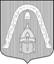 МЕСТНАЯ  АДМИНИСТРАЦИЯВНУТРИГОРОДСКОГО МУНИЦИПАЛЬНОГО  ОБРАЗОВАНИЯСАНКТ-ПЕТЕРБУРГА МУНИЦИПАЛЬНЫЙ ОКРУГ ЛИГОВКА-ЯМСКАЯП О С Т А Н О В Л Е Н И ЕМЕСТНАЯ  АДМИНИСТРАЦИЯВНУТРИГОРОДСКОГО МУНИЦИПАЛЬНОГО  ОБРАЗОВАНИЯСАНКТ-ПЕТЕРБУРГА МУНИЦИПАЛЬНЫЙ ОКРУГ ЛИГОВКА-ЯМСКАЯП О С Т А Н О В Л Е Н И ЕМЕСТНАЯ  АДМИНИСТРАЦИЯВНУТРИГОРОДСКОГО МУНИЦИПАЛЬНОГО  ОБРАЗОВАНИЯСАНКТ-ПЕТЕРБУРГА МУНИЦИПАЛЬНЫЙ ОКРУГ ЛИГОВКА-ЯМСКАЯП О С Т А Н О В Л Е Н И ЕМЕСТНАЯ  АДМИНИСТРАЦИЯВНУТРИГОРОДСКОГО МУНИЦИПАЛЬНОГО  ОБРАЗОВАНИЯСАНКТ-ПЕТЕРБУРГА МУНИЦИПАЛЬНЫЙ ОКРУГ ЛИГОВКА-ЯМСКАЯП О С Т А Н О В Л Е Н И Е13.03.2012№№23┌                      ┐┌                                                                                                ┐┌                                                                                                ┐1. Заявитель (полное официальное наименование претендента на получение субсидии):2. Краткое официальное наименование претендента на получение субсидии:3. Место нахождения претендента на получение субсидии:4.Телефон/факс претендента на получение субсидии:5.Веб сайт претендента на получение субсидии (при наличии):Ф.И.О.Контактныйтелефон, факс,e-mailОпыт участия в охране общественного порядка на территории Муниципального образования Лиговка-ЯмскаяРуководитель претендента на получение субсидии№ п/пВид расходовСумма (руб.)ИТОГО